FEDERATION FRANCAISE DE TIR A L’ARC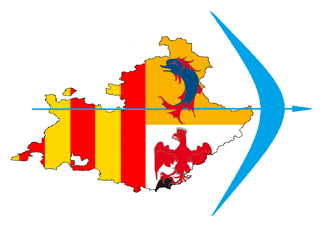 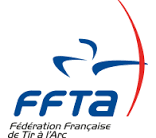 PROVENCE ALPES COTE D’AZURProjet de Performance Régional 2021Candidature archerNe souhaite pas s’intégrer dans le dispositif du P.P.RDésire faire acte de candidature au P.P.RInformations Personnelles Nom : 								Prénom : 	Date de naissance : 			Catégorie (préciser l’année) : 		Age au 01/09 :N° de Licence : 					Club :	Adresse : C.P : 				Commune : Profession des parents : 		père : 				mère :Situation familiale : (marié, union libre, divorcé…) : Si parents séparés, 2ème adresse :N° téléphone des Parents :				mail des parents : N° de téléphone de l’archer :				mail de l’archer : N° de téléphone de l’entraîneur :			mail de l’entraineur : Informations Sportives :Début du tir à l’arc : 					Meilleure performance en T.A.E international : Début de la compétition : 				moyenne TAE saison précédente :Résultats compétitifs remarquables (C.F, TNJ, Classement National…) :Nombre d’entraînements hebdomadaire : Volume de flèches tirées par semaine : (cocher la case)Etudes suivies en 2019-2020 :					moyenne de l’élève : Motivation : A compléter par l’archer : Dis-nous-en quelques lignes pourquoi tu souhaites intégrer le PPR?Avis de l’Entraineur et/ou du Président de Club : Informations ou remarques complémentaires :Le Projet de performance Régional est une démarche portée par les clubs, les archers et leur famille qui s’engagent sur l’ensemble de la saison sportive (entraînement et stages)Document à retourner au C.T.R Julien ALSBERGHE : j.alsberghe@ffta.fr et au référent PPR pour chaque département :< 200200- 300- 500500 – 800>800Autre…Comité DépartementalCoordonnéesContact technicien référentStages déjà programmés (d’autres suivront)CD 04bureaucd04@cd-04.org CD 05cd05tiralarc@orange.fr CD 06erys@wanadoo.frCD 13arc.cd13@gmail.commjo.bazin@gmail.comCD 83cdarc83@gmail.com fialon.sandrine@gmail.comCD 84dnvi@hotmail.frnicolasvillemur@hotmail.com